Urząd Gminy w Rokietnicy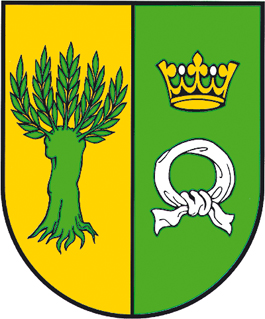 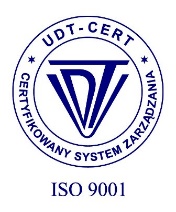 Urząd Gminy Rokietnica62-090 Rokietnica, ul. Golęcińska 1tel.: +48 61 89 60 600fax: +48 61 89 60 620e-mail: urzad@rokietnica.plwww.rokietnica.plNIP 777-283-48-84Poznański Bank Spółdzielczy w Poznaniu o/Rokietnica69 9043 1041 3041 0023 9110 0001                                    Zawiadomienie o wyborze oferty najkorzystniejszej.

Dotyczy postępowania o udzielenie zamówienia pn. 
„Zakup i dostawa dwóch pojazdów elektrycznych dla Urzędu Gminy w Rokietnicy.”Działając na podstawie art. 253  ustawy z dnia 11 września 2019roku Prawo zamówień publicznych( Dz. U. z 2022r.  poz. 1710 ze zm. dalej PZP) , Zamawiający informuje,
że w prowadzonym  przez Gminę Rokietnica postępowaniu o udzielenie zamówienia publicznego w trybie podstawowym  wybrano ofertę złożoną przez:
                                            Auto – Zięba Sp. z o.o.
                                    ul. Kościuszki 257, 40 - 690 Katowice  
                                          cena: 357 549,21 zł brutto
słownie: trzysta pięćdziesiąt  siedem tysięcy pięćset czterdzieści dziewięć 21/100 zł brutto.
Oferta ww. Wykonawcy została uznana za najkorzystniejszą na podstawie kryteriów oceny ofert określonych w  Specyfikacji  Warunków  Zamówienia. 
Wykonawca potwierdził spełnienie  warunków udziału w postępowaniu i braku podstaw wykluczenia z udziału w postępowaniu. Oferta Wykonawcy  zgodna  z wymaganiami Zamawiającego.  Zamawiający zwiększył kwotę przeznaczoną na realizację zamówienia 
do kwoty oferty najkorzystniejszej.
Do postępowania złożono  1  ofertę   przetargową.Oferta Nr 1
Auto – Zięba Sp. z o.o. ul. Kościuszki 257, 40 - 690 Katowice
Liczba  otrzymanych  punktów w kryterium cena – 100
Łączna ilość otrzymanych punktów – 100

Na podstawie art.253 ust.2 PZP  Zamawiający informuje, że z postępowania nie odrzucono oferty  żadnego Wykonawcy.                                                                                                                   
                                                                                                                         Z poważaniem,
                                                                                                                     Wójt Gminy Rokietnica
                                                                                                                          Bartosz Derech
                                                                                                                                                   Rokietnica, dnia 07.06.2023r.       ZP.271.6.2023                                                                               